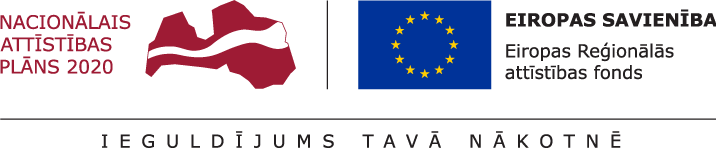 Atskaitē tiek ietverta informācija par projekta īstenošanu, t.sk. par mērķa un plānoto projekta zinātnisko rezultātu sasniegšanu, kā arī projektā īstenoto pētniecību uz projekta noslēguma brīdi.Atskaitē iekļautā informācija par projektā īstenoto pētniecību tiek pamatota ar zinātniskiem projekta rezultātiem, piemēram, publikācijām u.c., kas tiek pievienoti kā atskaites pielikumi. Atskaitē iekļautā informācija tiek sagatavota, pamatojoties uz programmā “Apvārsnis 2020” iesniegto projekta iesniegumu un tajā aprakstīto plānoto sasniedzamo mērķi un rezultātiem Informācijai: Ieteicamais kopējais atskaites apjoms ir 20 lappuses.5. PROJEKTA BUDŽETA KOPSAVILKUMS(Dokuments jāsagatavo tikai angļu valodā kā atsevišķs *.xls vai *.xlsx fails atbilstoši projekta iesnieguma 3.pielikumam )Iesniegto dokumentu saraksts Projekta nosaukums:Norāda projekta nosaukumu atbilstoši noslēgtajam vienošanās/līgumam par projekta īstenošanuSpecifiskā atbalsta mērķa/ pasākuma atlases kārtas numurs un nosaukums: 1.1.1. specifiskā atbalsta mērķa “Palielināt Latvijas zinātnisko institūciju pētniecisko un inovatīvo kapacitāti un spēju piesaistīt ārējo finansējumu, ieguldot cilvēkresursos un infrastruktūrā”1.1.1.5. pasākums “Atbalsts starptautiskās sadarbības projektiem pētniecībā un inovācijās”Finansējuma saņēmējs: Norāda projekta iesniedzēja juridisko nosaukumu, neizmantojot tā saīsinājumusVienošanās Nr.:Projekta īstenošanas sākuma un noslēguma datums:Atskaites iesniegšanas datums:1.SADAĻA – PROJEKTA PROGRESA APRAKSTS1.1. Projekta kopsavilkums: projekta mērķa sasniegšanas progress, galveno darbību īstenošanas progress un sasniegtie projekta rezultāti Finansējuma saņēmējs sniedz īsu, bet visaptverošu un strukturētu projekta pētniecības īstenošanas kopsavilkumu, kas rada priekšstatu par projekta ietvaros paveikto. Šajā dokumenta sadaļā tiek iekļauta informācija par izvirzītā projekta mērķa sasniegšanu atbilstoši projekta iesniegumā izvirzītajam mērķim, kā arī tiek sniegta īsa informācija par paveikto projekta pētniecības darbību īstenošanā. Tiek aprakstīta arī projekta pētniecības darbību ietekme uz projekta iesniegumā definēto mērķa grupu, pētniecības rezultātu pielietojamība šajā mērķa grupā. Tiek aprakstīta projekta pētniecības rezultātu ilgtspēja, izmantojamība nākamajos projekta komandas pētījumos, kā arī jāpiemin tie rezultāti, kas tiks sasniegti pēcuzraudzības periodā.Šīs atskaites sadaļa atspoguļo īsu kopsavilkumu informācijai, kas tiek norādīta atskaites turpinājumā.1.2. Projekta īstenošanas progress, īstenotās darbības un sasniegtie rezultāti:1.2. Projekta īstenošanas progress, īstenotās darbības un sasniegtie rezultāti:1.2. Projekta īstenošanas progress, īstenotās darbības un sasniegtie rezultāti:1.2. Projekta īstenošanas progress, īstenotās darbības un sasniegtie rezultāti:1.2. Projekta īstenošanas progress, īstenotās darbības un sasniegtie rezultāti:1.2. Projekta īstenošanas progress, īstenotās darbības un sasniegtie rezultāti:N.p.k.Projekta darbība atbilstoši projekta iesnieguma 1.5. sadaļaiDarbības īstenošanas progresa apraksts(īsa un koncentrēta informācija par projekta iesnieguma 1.sadaļas “Projekta apraksts” 1.5. punktā “ Projekta darbības un sasniedzamie rezultāti” plānoto darbību un rezultātu izpildi, kā arī informācija par vēl paveicamo projekta īstenošanā konkrētās darbības ietvaros)Rezultāts Uz projekta īstenošanas beigām sasniegtais rezultāts skaitliskā izteiksmē Uz projekta īstenošanas beigām sasniegtais rezultāts skaitliskā izteiksmē N.p.k.Projekta darbība atbilstoši projekta iesnieguma 1.5. sadaļaiDarbības īstenošanas progresa apraksts(īsa un koncentrēta informācija par projekta iesnieguma 1.sadaļas “Projekta apraksts” 1.5. punktā “ Projekta darbības un sasniedzamie rezultāti” plānoto darbību un rezultātu izpildi, kā arī informācija par vēl paveicamo projekta īstenošanā konkrētās darbības ietvaros)Rezultāts SkaitsMērvienība1.Tiek minētas visas projekta darbības atbilstoši spēkā esošai (-m) vienošanās/līgumam par projekta īstenošanuTiek īsi atspoguļots projekta īstenošanas progress katrā no darbībām (t.sk. pētniecības kategorijām, ja attiecināms), kā arī tiek minēts finansējuma saņēmēja pašvērtējums paveiktajam un detalizēti atspoguļoti ar sadarbības iestādi saskaņotie projekta darbību grozījumi (ja tie attiecināmi uz projekta darbību īstenošanas gaitu, kā arī būtiski ietekmē projekta īstenošanā iesaistīto personālu). Projekta īstenošanas  progresa aprakstā tiek atspoguļota arī projekta starpdisciplinaritāte (ja attiecināms). Tiek aprakstīta projekta rezultātu ilgtspēja.Tiek minēts sasniegtais projekta zinātniskais rezultāts Tiek norādīta rezultāta  sasniegtā vērtībaInformācijai ir jābūt salāgotai ar dokumenta 1.6. sadaļā “Projektā sasniedzamie uzraudzības rādītāji” norādītām gala vērtībām  Sasniegto rezultātu pamato ar atskaitei pievienotu apliecinošu pielikumu, ja attiecināms, norādot atsauci uz atbilstošo pielikumuTiek norādīta rezultāta mērvienība1.3. Projektā sasniegtie uzraudzības rādītāji atbilstoši normatīvajos aktos par attiecīgā Eiropas Savienības fonda specifiskā atbalsta mērķa vai pasākuma īstenošanu norādītajiem:Šajā sadaļā tiek atspoguļoti faktiski sasniegtie projekta uzraudzības rādītāji līdz vienošanā/līgumā noteiktajam projekta noslēguma brīdim atbilstoši MK noteikumu 59.punktam, kā arī rādītājiem, kas definēti spēkā esošajā vienošanās/līgumāNr.Rādītāja nosaukumsPlānotā vērtība (saskaņā ar projekta iesniegumu)Gala vērtība (saskaņā ar projekta iesniegumu)Mērvienība1.Virs kvalitātes sliekšņa novērtēto un ERAF atbalstīto programmas "Apvārsnis 2020" un Eiropas Savienības 9. Ietvara programmas projektu pieteikumu skaitsprojektu pieteikumuskaits2.Oriģināli zinātniskie raksti, kas publicēti žurnālos vai konferenču rakstu krājumos, kuru citēšanas indekss sasniedz vismaz 50 procentus no nozares vidējā citēšanas indeksazinātnisko rakstu skaits3.Oriģināli zinātniskie raksti, kas publicēti Web of Science vai SCOPUS (A vai B) datubāzēs iekļautos žurnālos vai konferenču rakstu krājumoszinātnisko rakstu skaits4.Jauna produkta vai jaunas tehnoloģijas, tai skaitā metodes, prototipsprototipu skaits5.Jaunas nekomercializējamas ārstniecības un diagnostikas metodesmetožu skaits6.Intelektuālā īpašuma licences vai nodošanas līgumilīgumu skaits7.Citi pētījuma specifikai atbilstoši projekta rezultāti (tai skaitā dati)skaits8.Tehnoloģiju tiesības - patentipatentu skaits9.Tehnoloģiju tiesības - citi nemateriālie aktīvinemateriālo aktīvu skaitsPasākumi iznākuma rādītāju sasniegšanai (apraksts par izpildi un projektā plānotajiem pasākumiem, lai projekta noslēgumā tiktu sasniegts plānotā gala vērtība):Īsa un koncentrēta informācija par uzraudzības rādītāju izpildi.Papildu informācija, ja iznākuma rādītāja gala vērtības nav sasniegtas. Tai skaitā, informācija par problēmām un grūtībām projekta īstenošanā (ja attiecināms) (attiecībā gan uz projekta vadību, gan uz projekta īstenošanu).Pasākumi iznākuma rādītāju sasniegšanai (apraksts par izpildi un projektā plānotajiem pasākumiem, lai projekta noslēgumā tiktu sasniegts plānotā gala vērtība):Īsa un koncentrēta informācija par uzraudzības rādītāju izpildi.Papildu informācija, ja iznākuma rādītāja gala vērtības nav sasniegtas. Tai skaitā, informācija par problēmām un grūtībām projekta īstenošanā (ja attiecināms) (attiecībā gan uz projekta vadību, gan uz projekta īstenošanu).Pasākumi iznākuma rādītāju sasniegšanai (apraksts par izpildi un projektā plānotajiem pasākumiem, lai projekta noslēgumā tiktu sasniegts plānotā gala vērtība):Īsa un koncentrēta informācija par uzraudzības rādītāju izpildi.Papildu informācija, ja iznākuma rādītāja gala vērtības nav sasniegtas. Tai skaitā, informācija par problēmām un grūtībām projekta īstenošanā (ja attiecināms) (attiecībā gan uz projekta vadību, gan uz projekta īstenošanu).Pasākumi iznākuma rādītāju sasniegšanai (apraksts par izpildi un projektā plānotajiem pasākumiem, lai projekta noslēgumā tiktu sasniegts plānotā gala vērtība):Īsa un koncentrēta informācija par uzraudzības rādītāju izpildi.Papildu informācija, ja iznākuma rādītāja gala vērtības nav sasniegtas. Tai skaitā, informācija par problēmām un grūtībām projekta īstenošanā (ja attiecināms) (attiecībā gan uz projekta vadību, gan uz projekta īstenošanu).Pasākumi iznākuma rādītāju sasniegšanai (apraksts par izpildi un projektā plānotajiem pasākumiem, lai projekta noslēgumā tiktu sasniegts plānotā gala vērtība):Īsa un koncentrēta informācija par uzraudzības rādītāju izpildi.Papildu informācija, ja iznākuma rādītāja gala vērtības nav sasniegtas. Tai skaitā, informācija par problēmām un grūtībām projekta īstenošanā (ja attiecināms) (attiecībā gan uz projekta vadību, gan uz projekta īstenošanu).2.SADAĻA - IZCILĪBAŠajā sadaļā apraksta atbilstoši projekta iesnieguma veidlapas 1.5. un 1.6. sadaļā plānotajam un projekta pieteikuma pielikuma “Proposal” plānotajam projekta ieviešanas progresu un sasniegto kvalitāti2.1. Projekta mērķu skaidrība: vai projekta īstenošanas gaitā sasniegtie pētniecības rezultāti ir vērsti uz projektā plānoto mērķu (t.sk. RIS3 izaugsmes prioritātēm vai viedās specializācijas jomu) un rezultātu sasniegšanu (lūdzu atbildi aprakstīt un pamatot)Aprakstā atspoguļo: informāciju par izvirzītā projekta mērķa sasniegšanu, īpašu uzmanību pievēršot sasniegtajiem rezultātiem pēc vidusposma zinātniskās kvalitātes novērtējuma,  t.sk. aprakstot veiktos pasākumus projekta darbību un iznākuma rādītāju sasniegšanai (apraksts par pasākumiem, lai projekta noslēgumā tiktu sasniegta plānotā gala vērtība).2.2. Projekta metodoloģijas atbilstība mērķa un rezultātu sasniegšanai: vai lietotā metodoloģija un koncepcija ir atbilstoša projekta mērķa un gala rezultātu sasniegšanai (lūdzu atbildi aprakstīt un pamatot)Aprakstā raksturo kā projekta pieteikumā definētā pieeja un koncepcija nodrošināja definēto mērķu un rezultātu sasniegšanu, vai tā atbilst Eiropas Pētniecības telpas prioritātēm, piemēram, atklāta darbā pieņemšanas politika, dzimumu līdzsvars, recenzēšana (peer review), inovatīva doktorantūras apmācība utt.Veic projekta pieteikumā izvēlētās metodoloģijas un koncepcijas atbilstības analīzi un projekta pieteikuma pielikuma “Proposal” norādītā ieviešanas darba plāna analīzi pieteikuma mērķu un rezultātu sasniegšanai; apraksta sinerģiju ar citiem atbalsta instrumentiem. Raksturo izvēlētās metodoloģijas alternatīvas izvēles lietderību pieteikuma īstenošanas laikā (ja attiecināms).2.3. Projekta rezultātu skaidrība un kvalitāte: vai sasniegtie rezultāti ir skaidri un nepārprotami, to kvalitāte ir atbilstoša, ņemot vērā sasniegto rezultātu vērtību un ietekmi. Projekta ietvaros sasniedzamie specifiskie iznākuma rādītāji atbilst atskaites 1.sadaļas 1.3.tabulā norādītajam (lūdzu atbildi aprakstīt un pamatot).Uzskaita sasniegtoprojekta rezultātu nozīmību iestādē institucionālā līmenī, īpašu uzmanību pievēršot sasniegtajiem rezultātiem pēc vidusposma zinātniskās kvalitātes novērtējuma. 3.SADAĻA – IETEKMEŠajā sadaļā apraksta atbilstoši projekta iesnieguma veidlapas 1.3., 1.5. un 1.6. sadaļā plānotajam un projekta pielikuma “Proposal” 2. nodaļā “Impact”.3.1. Projekta  sasniegto rezultātu sociālā un ekonomiskā ietekme Īss un koncentrēts apraksts, kā projekta rezultāti ir sekmējuši pētnieku sadarbību starpdisciplinārās jomās, zinātnes vai tautsaimniecības nozares, RIS3 mērķu un sabiedrības attīstību, t.sk. apraksta sasniegto rezultātu sociālo un ekonomisko ietekmi RIS3 noteikto tautsaimniecības transformācijas virzienu, prioritāšu vai viedās specializācijas jomu īstenošanā3.2. Sasniegtais projekta rezultātu izplatīšanā un zināšanu vai tehnoloģiju pārneses pasākumosĪsa un koncentrēta informācija par sasniegto pētniecības rezultātu izplatīšanas un pārneses pasākumu ietekmi uz finansējuma saņēmēja, tautsaimniecības nozares attīstības un sabiedrības vajadzību nodrošināšanu.4.SADAĻA – ĪSTENOŠANAS KVALITĀTEŠajā sadaļā apraksta atbilstoši projekta iesnieguma veidlapas 1.5., 1.6., 2.1., 2.4. sadaļā un 3.pielikumā “Projekta budžeta kopsavilkums” plānotajam, kā arī kā arī ņemot vērā vidusposma zinātniskās kvalitātes novērtējumā aprakstītos trūkumus (ja attiecināms)4.1. Projekta īstenošanas kvalitāte Īss un koncentrēts apraksts (finansējuma saņēmēja vērtējums) par izlietoto materiālo un finanšu resursu efektivitāti; darba un resursu sadalījuma efektivitāti, veikto darbību īstenošanas progresu atbilstoši projektā plānotajam; projekta vadības struktūru un uzraudzības procedūru atbilstība un efektivitāte; resursu un rezultātu vadības sistēmas atbilstība projekta mērķim.Īss apraksts par projekta risku pārvaldības kvalitāti, t. sk. identificētos riskus un veiktos preventīvos pasākumus risku novēršanā (ja attiecināms). Finansējuma saņēmēja novērtējums par zinātniskā personāla sadarbību un ieguldījumu projekta mērķu sasniegšanā. Tabulā 4.1. apraksta finansējuma saņēmēja skaidrojumus par Eiropas Komisijas ekspertuprojekta sākotnējā un vidusposma zinātniskās kvalitātes izvērtējuma atzinumā izteikto iebildumu/trūkumu novēršanu. Ja kāds no iebildumiem/trūkumiem  projekta īstenošanas gaitā nav ņemts vērā, sniedzams argumentēts un objektīvs pamatojums tam. Īss un koncentrēts apraksts (finansējuma saņēmēja pašvērtējums), paskaidrojot, vai norādītie trūkumi vairs nav atkārtojušies projekta īstenošanas laikā, un kā šo trūkumu novēršana ir uzlabojusi projekta īstenošanu un kvalitāti.KodsIzmaksu pozīcijas nosaukumsIzmaksu veids (tiešās/ netiešās)Vienas vienības izmaksu pielietojums
(ir vai nav)DaudzumsMērvienībaProjekta darbības Nr.IzmaksasIzmaksasKOPĀKOPĀt.sk. PVNKodsIzmaksu pozīcijas nosaukumsIzmaksu veids (tiešās/ netiešās)Vienas vienības izmaksu pielietojums
(ir vai nav)DaudzumsMērvienībaProjekta darbības Nr.attiecināmāsneattiecināmāsEUR%t.sk. PVN